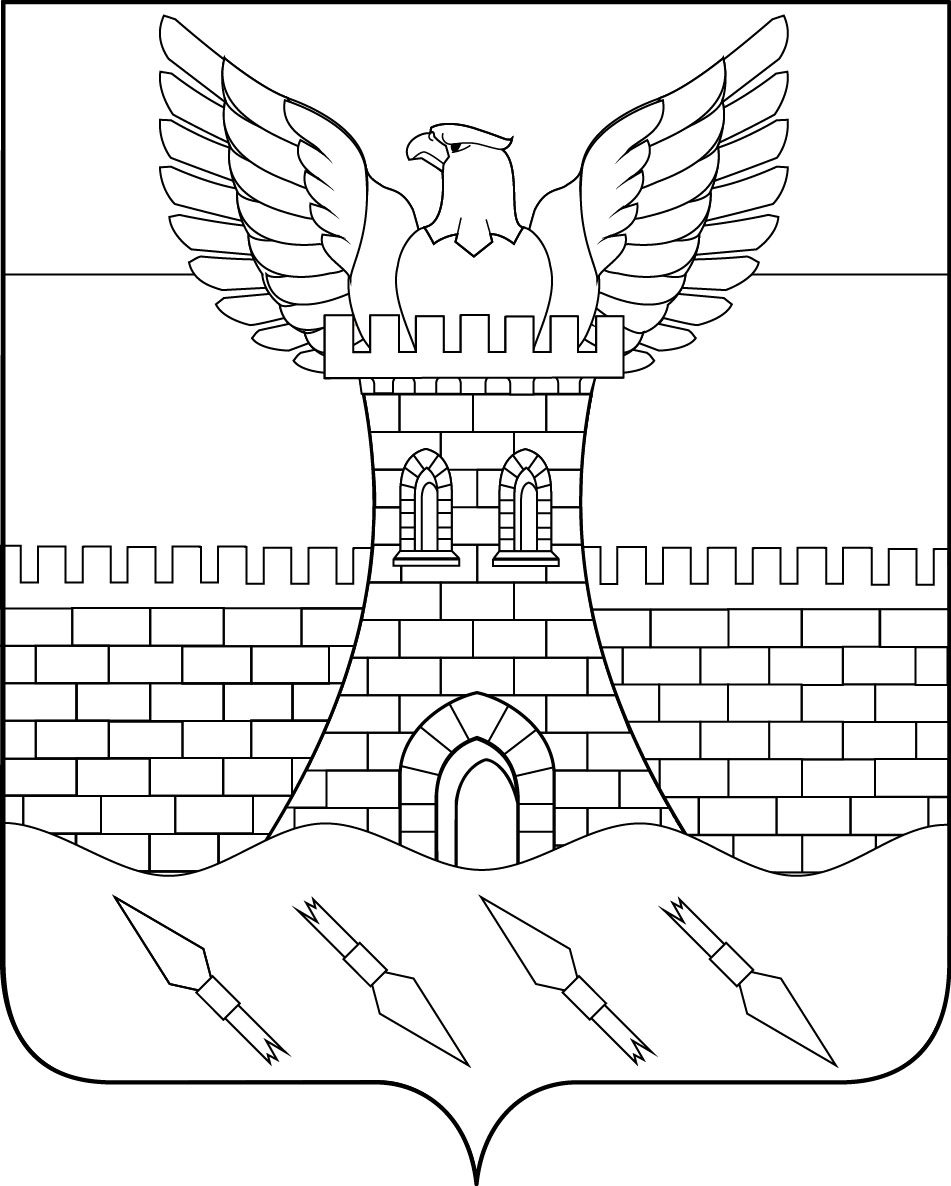 СОВЕТПШЕХСКОГО СЕЛЬСКОГО ПОСЕЛЕНИЯ БЕЛОРЕЧЕНСКОГО РАЙОНА           92 СЕССИЯ 4 СОЗЫВАРЕШЕНИЕ от 15.12.2023                                  					         	                      №  181ст. ПшехскаяКраснодарского краяО бюджете Пшехского сельского поселения Белореченского района на 2024 годВ соответствии со статьями 154, 169, 184 Бюджетного Кодекса Российской Федерации, статьями 14, 35 Федерального Закона от 06 октября 2003 года № 131-ФЗ «Об общих принципах организации местного самоуправления в Российской Федерации», руководствуясь статьей 26 Устава Пшехского сельского поселения Белореченского района, Совет Пшехского сельского поселения Белореченского района РЕШИЛ:Утвердить основные характеристики бюджета Пшехского сельского поселения Белореченский района на 2024 год:общий объем доходов в сумме 77 503 398,70 рублей;общий объем расходов в сумме 77 503 398,70 рублей;верхний предел муниципального долга Пшехского сельского поселения Белореченского района на 1 января 2025 года в сумме 0,00 рублей, в том числе верхний предел долга по муниципальным гарантиям Пшехского сельского поселения Белореченского района в сумме 0,00 рублей;дефицит (профицит) бюджета Пшехского сельского поселения Белореченского района в сумме 0,00 рублей.2. Утвердить объем поступлений доходов в бюджет Пшехского сельского поселения Белореченского района по кодам видов (подвидов)  доходов  на 2024 год в суммах согласно приложению № 1 к настоящему решению. 3. Утвердить в составе доходов бюджета Пшехского сельского поселения Белореченского района безвозмездные поступления из бюджетов других уровней в бюджет Пшехского сельского поселения Белореченского района в 2024 году согласно приложению № 2 к настоящему решению. 4. Утвердить распределение бюджетных ассигнований  бюджета Пшехского сельского поселения Белореченского района по разделам и подразделам классификации расходов бюджета на 2024 год, согласно приложению № 3 к настоящему решению.5. Установить, что добровольные взносы и пожертвования, поступившие в бюджет Пшехского сельского поселения Белореченского района, направляются в установленном порядке на увеличение расходов бюджета Пшехского сельского поселения Белореченского района соответственно целям их предоставления. В случае если цель добровольных взносов и пожертвований, поступивших в бюджет, не определена, указанные средства направляются на финансовое обеспечение расходов бюджета Пшехского сельского поселения Белореченского района в соответствии с настоящим решением.6. Утвердить распределение бюджетных ассигнований по целевым статьям (муниципальным программам Пшехского сельского поселения Белореченского района и непрограммным направлениям деятельности), группам видов расходов  классификации  расходов бюджетов на 2024 год согласно приложения № 4 к настоящему решению. 7. Утвердить ведомственную структуру расходов бюджета Пшехского сельского поселения Белореченского района на 2024 год, согласно приложения № 5 к настоящему решению.8. Утвердить в составе ведомственной структуры расходов бюджета Пшехского сельского поселения Белореченского района на 2024 год перечень  главных распорядителей средств бюджета Пшехского сельского поселения   Белореченского района, перечень разделов, подразделов, целевых статей     (муниципальных программ и непрограммных направлений деятельности), групп видов расходов бюджета поселения согласно приложению № 5 к настоящему решению. 9. Утвердить в составе ведомственной структуры расходов бюджета Пшехского сельского поселения Белореченского района на 2024 год приложения № 5 к настоящему решению:1) общий объем бюджетных ассигнований, направляемых на исполнение публичных нормативных обязательств, в сумме 70 000,00 рублей;2) размер резервного фонда администрации Пшехского сельского поселения    Белореченского района в сумме 50 000,00 рублей.10. Утвердить источники финансирования дефицита бюджета Пшехского сельского поселения Белореченского района, перечень  статей  источников   финансирования  дефицита  бюджета на 2024 год  согласно приложению № 6 к настоящему решению.   11.  Принять к сведению, что не использованные по состоянию на 1 января 2024 года межбюджетные трансферты, полученные в форме субсидий, субвенций и иных межбюджетных трансфертов, имеющих целевое назначение предоставленных из бюджета Пшехского сельского  поселения Белореченского района в бюджет муниципального образования Белореченский район в соответствии с заключенными соглашениями, подлежат возврату в бюджет Пшехского сельского  поселения Белореченского района, в сроки и в порядке, которые установлены администрациями поселений.12. Принять к сведению дифференцированные нормативы отчислений от акцизов на автомобильный и прямогонный бензин, дизельное топливо, моторные масла для дизельных и (или) карбюраторных (инжекторных) двигателей, производимые на территории Российской Федерации, в бюджеты муниципальных районов на 2024 год – 0,0172.Утвердить объем бюджетных ассигнований муниципального дорожного фонда Пшехского   сельского поселения   Белореченского   района   на   2024  год в сумме 4 376 700 рублей.13. Установить, что предоставление субсидий юридическим лицам (за исключением субсидий муниципальным учреждениям, а также субсидий, указанных в пунктах 6-8 статьи 78 Бюджетного кодекса Российской Федерации) индивидуальным предпринимателям, а также физическим лицам – производителям товаров, работ, услуг осуществляется в случаях оказания муниципальной поддержки субъектам малого и среднего предпринимательства в порядке, предусмотренном принимаемыми в соответствии с настоящим решением муниципальными правовыми актами администрации Пшехского сельского поселения Белореченского района.14. Установить, что администрация Пшехского сельского поселения Белореченского района не вправе принимать решения, приводящие к увеличению в 2024 году штатной численности муниципальных служащих, за исключением случаев принятия решений о наделении органов местного самоуправления дополнительными функциями в пределах установленной в соответствии с законодательством компетенции, требующими увеличения штатной численности, а также ликвидации подведомственных органам местного самоуправления муниципальных учреждений.Предусмотреть бюджетные ассигнования на повышение в пределах компетенций органов местного самоуправления, установленной законодательством Российской Федерации, средней заработной платы  работников муниципальных учреждений Пшехского сельского поселения Белореченского района:- работников учреждений культуры до 100 процентов от средней заработной платы наемных работников в организациях.15. Утвердить программу муниципальных внутренних заимствований Пшехского сельского поселения Белореченского района на 2024 год согласно приложению № 7 к настоящему решению.16. Утвердить программу муниципальных гарантий Пшехского сельского поселения Белореченского района в валюте Российской Федерации на 2024 год согласно приложению № 8 к настоящему решению.17. Утвердить объем расходов на обслуживание муниципального долга Пшехского сельского поселения Белореченского района на 2024 год в сумме 0,00 рублей.18. Установить, что в 2024 году получатели средств бюджета муниципального образования Пшехского сельского поселения вправе предусматривать в заключаемых ими муниципальных контрактах (договорах) на поставку товаров, выполнение работ, оказание услуг (далее – договор) авансовые платежи в размере, установленном настоящим пунктом, если иное не установлено федеральными и краевыми законами, указами Президента Российской Федерации или иным нормативным правовым актом Российской Федерации и Краснодарского края, в пределах лимитов бюджетных обязательств на соответствующий финансовый год, доведенных до них в установленном порядке на соответствующие цели:1) в  размере до 100 процентов от суммы договора:- об  оказании  услуг связи, о подписке на печатные издания и об их приобретении;- об обучении на курсах повышения квалификации, о прохождении профессиональной переподготовки, о проведении обучающих семинаров;- об участии в научных, методических, научно-практических и иных конференциях;- о проведении государственной экспертизы проектной документации и результатов инженерных изысканий, о проведении проверки достоверности определения сметной стоимости строительства, реконструкции, капитального ремонта объектов капитального строительства;- об обязательном страховании гражданской ответственности владельцев транспортных средств и других видов обязательного страхования;- на проведение конгрессов, форумов, фестивалей, конкурсов, представление экспозиций муниципального образования Краснодарского края на международных, всероссийских, региональных, национальных и иных выставочно-ярмарочных мероприятиях;- на приобретение объектов недвижимости в собственность муниципального образования;2) в размере до 30 процентов от суммы договора – по остальным договорам. 20. Настоящее решение опубликовать в газете «Огни Кавказа».21.Контроль за выполнением решения возложить на планово-бюджетную комиссию и по вопросам экономического развития и инвестиций Совета Пшехского сельского поселения Белореченского района (Муллина).22. Настоящее решение вступает в силу со дня его официального опубликования, но не ранее 1 января 2024 года.Глава Пшехского сельского поселенияБелореченского района                                                                        М.В. ПильгуевПредседатель СоветаПшехского сельского поселенияБелореченского района                                                                       И.Е. ПечкуровПриложение 1к решению СоветаПшехского сельского поселенияБелореченского районаот   15.12.2023 года  № 181Начальник финансового отдела администрации Пшехского сельского поселения Белореченского района                                                                          Т.А. ОрловаПриложение 2к решению СоветаПшехского сельского поселенияБелореченского районаот   15.12.2023 года  № 181Безвозмездные поступления из бюджетов других уровней в бюджет Пшехского сельского поселения Белореченского района в 2024 годуНачальник финансового отдела администрации Пшехского сельского поселения Белореченского района                                                                          Т.А. ОрловаПриложение 3к решению СоветаПшехского сельского поселенияБелореченского районаот   15.12.2023 года  № 181Распределение бюджетных ассигнований  бюджета Пшехского сельского поселения Белореченского района по разделам и подразделам классификации расходов бюджетов на 2024 годНачальник финансового отдела администрации Пшехского сельского поселения Белореченского района                                                                          Т.А. ОрловаПриложение 4к решению СоветаПшехского сельского поселенияБелореченского районаот   15.12.2023 года  № 181Распределение бюджетных ассигнований по целевым статьям (муниципальным программам Пшехского сельского поселения Белореченского района и непрограммным направлениям деятельности), группам видов расходов классификации расходов бюджетов на 2024 годНачальник финансового отдела администрации Пшехского сельского поселения Белореченского района                                                                          Т.А. ОрловаПриложение 5к решению СоветаПшехского сельского поселенияБелореченского районаот   15.12.2023 года  № 181Ведомственная структура расходов бюджета Пшехского сельского поселения Белореченского района на 2024 год, перечень разделов, подразделов, целевых статей (муниципальных программ и непрограммных направлений деятельности), групп видов расходов бюджета поселенияНачальник финансового отдела администрации Пшехского сельского поселения Белореченского района                         Т.А. ОрловаПриложение 6к решению СоветаПшехского сельского поселенияБелореченского районаот   15.12.2023 года  № 181Источники внутреннего финансирования дефицита бюджета Пшехского сельского поселения Белореченского района на 2024 год, перечень  статей  источников   финансирования  дефицита  бюджетовНачальник финансового отдела администрации Пшехского сельского поселения Белореченского района                         Т.А. ОрловаПриложение 7к решению СоветаПшехского сельского поселенияБелореченского районаот   15.12.2023 года  № 181Программа муниципальных внутренних заимствованийПшехского сельского поселения  Белореченского района на 2024 годНачальник финансового отдела администрации Пшехского сельского поселения Белореченского района                         Т.А. ОрловаПриложение 8к решению СоветаПшехского сельского поселенияБелореченского районаот   15.12.2023 года  № 181Программа муниципальных гарантий Пшехского сельского поселения Белореченского района в валюте Российской Федерации на 2024 год         Раздел   1. Перечень подлежащих предоставлению муниципальных гарантий  Пшехского сельского поселения Белореченского района на 2024 годНачальник финансового отдела администрации Пшехского сельского поселения Белореченского района                         Т.А. ОрловаПриложение 9к решению СоветаПшехского сельского поселенияБелореченского районаот   15.12.2023 года  № 181Программа внешних заимствований Пшехского сельского поселенияБелореченского района на 2024 годНачальник финансового отдела администрации Пшехского сельского поселения Белореченского района                         Т.А. ОрловаПриложение 10к решению СоветаПшехского сельского поселенияБелореченского районаот   15.12.2023 года  № 181ПРОГРАММАмуниципальных гарантий Пшехского сельского поселения Белореченского района в иностранной валюте на 2024 годНачальник финансового отдела администрации Пшехского сельского поселения Белореченского района                         Т.А. ОрловаОбъем поступлений доходов в бюджет Пшехского сельского поселения Белореченского района по кодам видов (подвидов)  доходов и классификации операций сектора государственного управления, относящихся к доходам бюджетов на 2024 год Объем поступлений доходов в бюджет Пшехского сельского поселения Белореченского района по кодам видов (подвидов)  доходов и классификации операций сектора государственного управления, относящихся к доходам бюджетов на 2024 год КодКодНаименование доходаНаименование доходаСуммаКодКодНаименование доходаНаименование доходаСумма1 00 00000 00 0000 0001 00 00000 00 0000 000Налоговые и неналоговые доходыНалоговые и неналоговые доходы19344 700,001 01 02000 01 0000 1101 01 02000 01 0000 110Налог на доходы физических лиц*Налог на доходы физических лиц*6948 000,001 03 02000 01 0000 1101 03 02000 01 0000 110Акцизы по подакцизным товарам (продукции), производимым на территории Российской Федерации*:Акцизы по подакцизным товарам (продукции), производимым на территории Российской Федерации*:4376 700,001 05 03000 01 0000 1101 05 03000 01 0000 110Единый сельскохозяйственный налог*Единый сельскохозяйственный налог*25 000,001 06 01030 10 0000 1101 06 01030 10 0000 110Налог на имущество физических лиц, взимаемый по ставкам, применяемым  к объектам налогообложения, расположенным в границах поселений*Налог на имущество физических лиц, взимаемый по ставкам, применяемым  к объектам налогообложения, расположенным в границах поселений*3788 000,001 06 06000 00 0000 1101 06 06000 00 0000 110Земельный налог*Земельный налог*4079 000,001 11 05035 10 0000 1201 11 05035 10 0000 120Доходы от сдачи в аренду имущества, находящегося в оперативном управлении органов управления поселений и созданных ими учреждений (за исключением имущества муниципальных бюджетных автономных учреждений)Доходы от сдачи в аренду имущества, находящегося в оперативном управлении органов управления поселений и созданных ими учреждений (за исключением имущества муниципальных бюджетных автономных учреждений)125 000,001 16 00000 00 0000 0001 16 00000 00 0000 000Штрафы,санкции, возмещение ущербаШтрафы,санкции, возмещение ущерба3 000,002 00 00000 00 0000 0002 00 00000 00 0000 000Безвозмездные поступленияБезвозмездные поступления58158 698,702 02 00000 00 0000 0002 02 00000 00 0000 000Безвозмездные поступления от других бюджетов бюджетной системы РФБезвозмездные поступления от других бюджетов бюджетной системы РФ58158 698,702 02 15001 10 0000 1502 02 15001 10 0000 150Дотации бюджетам поселений на выравнивание бюджетной обеспеченности из бюджета субъекта Российской ФедерацииДотации бюджетам поселений на выравнивание бюджетной обеспеченности из бюджета субъекта Российской Федерации13832 100,002 02 16001 10 0000 1502 02 16001 10 0000 150Дотации бюджетам сельских поселений на выравнивание бюджетной обеспеченности из бюджетов муниципальных районовДотации бюджетам сельских поселений на выравнивание бюджетной обеспеченности из бюджетов муниципальных районов1737 900,002 02 25555 10 0000 1502 02 25555 10 0000 150Субсидии бюджетам сельских поселений на поддержку государственных программ субъектов Российской Федерации и муниципальных программ формирования современной городской средыСубсидии бюджетам сельских поселений на поддержку государственных программ субъектов Российской Федерации и муниципальных программ формирования современной городской среды42230 198,702 02 35118 10 0000 1502 02 35118 10 0000 150Субвенции бюджетам сельских поселений на осуществление первичного воинского учета органами местного самоуправления поселений, муниципальных и городских округовСубвенции бюджетам сельских поселений на осуществление первичного воинского учета органами местного самоуправления поселений, муниципальных и городских округов354 700,002 02 30024 10 0000 1502 02 30024 10 0000 150Субвенции бюджетам сельских поселений на выполнение передаваемых полномочий субъектов Российской ФедерацииСубвенции бюджетам сельских поселений на выполнение передаваемых полномочий субъектов Российской Федерации3 800,0077503 398,70*-по видам и подвидам доходов, входящих в соответствующий группировочный код бюджетной классификации, заисляемым в бюджет Пшехского сельского поселения в соответствии с Законодательством Российской Федерации*-по видам и подвидам доходов, входящих в соответствующий группировочный код бюджетной классификации, заисляемым в бюджет Пшехского сельского поселения в соответствии с Законодательством Российской Федерации*-по видам и подвидам доходов, входящих в соответствующий группировочный код бюджетной классификации, заисляемым в бюджет Пшехского сельского поселения в соответствии с Законодательством Российской Федерации*-по видам и подвидам доходов, входящих в соответствующий группировочный код бюджетной классификации, заисляемым в бюджет Пшехского сельского поселения в соответствии с Законодательством Российской Федерации*-по видам и подвидам доходов, входящих в соответствующий группировочный код бюджетной классификации, заисляемым в бюджет Пшехского сельского поселения в соответствии с Законодательством Российской Федерации*-по видам и подвидам доходов, входящих в соответствующий группировочный код бюджетной классификации, заисляемым в бюджет Пшехского сельского поселения в соответствии с Законодательством Российской Федерации*-по видам и подвидам доходов, входящих в соответствующий группировочный код бюджетной классификации, заисляемым в бюджет Пшехского сельского поселения в соответствии с Законодательством Российской Федерации*-по видам и подвидам доходов, входящих в соответствующий группировочный код бюджетной классификации, заисляемым в бюджет Пшехского сельского поселения в соответствии с Законодательством Российской Федерации*-по видам и подвидам доходов, входящих в соответствующий группировочный код бюджетной классификации, заисляемым в бюджет Пшехского сельского поселения в соответствии с Законодательством Российской Федерации*-по видам и подвидам доходов, входящих в соответствующий группировочный код бюджетной классификации, заисляемым в бюджет Пшехского сельского поселения в соответствии с Законодательством Российской ФедерацииКодНаименование доходаСуммаКодНаименование доходаСумма1232 02 00000 00 0000 000Безвозмездные поступления от других бюджетов бюджетной системы РФ58158 698,70 2 02 15001 10 0000 150Дотации бюджетам поселений на выравнивание бюджетной обеспеченности из бюджета субъекта Российской Федерации13832 100,00 2 02 16001 10 0000 150Дотации бюджетам поселений на выравнивание бюджетной обеспеченности из бюджетов муниципальных районов1737 900,00 2 02 25555 10 0000 150Субсидии бюджетам сельских поселений на поддержку государственных программ субъектов Российской Федерации и муниципальных программ формирования современной городской среды42230 198,70 2 02 35118 10 0000 150Субвенции бюджетам сельских поселений на осуществление первичного воинского учета на территориях, где отсутствуют военные комиссариаты354 700,002 02 30024 10 0000 150Субвенции бюджетам сельских поселений на выполнение передаваемых полномочий субъектов Российской Федерации3 800,00№ п/п Наименование Коды бюджетной классификацииКоды бюджетной классификацииСумма№ п/п Наименование РазделПодразделСумма12345ВСЕГО 77503 398,701Представитель органа местного самоуправления поселения01006 500,00Функционирование законодательных (представительных) органов государственной власти и представительных органов муниципальных образований01036 500,002Администрация Пшехского сельского поселения77496 898,70Общегосударственные вопросы01009803 922,00Функционирование высшего должностного лица субъекта Российской Федерации и муниципального образования01021071 300,00Функционирование Правительства Российской Федерации, высших исполнительных органов государственной власти субъектов Российской Федерации, местных администраций01046211 500,00Обеспечение деятельности финансовых, налоговых и таможенных органов и органов финансового (финансово-бюджетного) надзора01061 000,00Обеспечение проведения выборов и референдумов 0107754 000,00Резервные фонды011150 000,00Другие общегосударственные вопросы01131716 122,00Национальная оборона0200747 900,00Мобилизационная и вневойсковая подготовка0203747 900,00Национальная безопасность и правоохранительная деятельность0300310 000,00Гражданская оборона0309100 000,00Защита населения и территории от чрезвычайных ситуаций природного и техногенного характера, пожарная безопасность0310150 000,00Другие вопросы в области национальной безопасности и правоохранительной деятельности031460 000,00Национальная экономика04004681 700,00Дорожное хозяйство (дорожные фонды)04094376 700,00Другие вопросы в области национальной экономики0412305 000,00Жилищно-коммунальное хозяйство050050731 221,00Жилищное хозяйство0501 825,80Коммунальное хозяйство0502500 000,00Благоустройство050350230 395,20Образование07005 000,00Молодежная политика, оздоровление, занятость детей и подростков07075 000,00Культура, кинематография 080011073 155,70Культура080110973 155,70Другие вопросы в области культуры, кинематографии0804100 000,00Социальная политика100070 000,00Социальное обеспечение населения100370 000,00Физическая культура и спорт110074 000,00Физическая культура 110174 000,00№ п/п Наименование Коды бюджетной классификацииКоды бюджетной классификацииСумма№ п/п Наименование Целевая статьяВид расходаСумма12345ВСЕГО 77503 398,70 1Муниципальная программа "Обеспечение деятельности органов местного самоуправления"50 0 00 000009316 700,00 Обеспечение деятельности высшего должностного лица муниципального образования50 1 00 000001071 300,00 Расходы на обеспечение функций органов местного самоуправления50 1 00 001901071 300,00 Расходы на выплаты персоналу в целях обеспечения выполнения функций государственными (муниципальными) органами, казенными учреждениями, органами управления государственными внебюджетными фондами50 1 00 001901001071 300,00 Обеспечение деятельности администрации муниципального образования50 2 00 000006207 700,00 Расходы на обеспечение функций органов местного самоуправления50 2 00 001906207 700,00 Расходы на выплаты персоналу в целях обеспечения выполнения функций государственными (муниципальными) органами, казенными учреждениями, органами управления государственными внебюджетными фондами50 2 00 001901005395 700,00 Закупка товаров, работ и услуг для обеспечения государственных (муниципальных)нужд50 2 00 00190200682 000,00 Иные бюджетные ассигнования50 2 00 00190800130 000,00 Субвенции на осуществление первичного воинского учета органами местного самоуправления поселений, муниципальных и городских округов50 2 00 51180354 700,00 Расходы на выплаты персоналу в целях обеспечения выполнения функций государственными (муниципальными) органами, казенными учреждениями, органами управления государственными внебюджетными фондами50 2 00 51180100354 700,00 Субвенции на осуществление первичного воинского учета органами местного самоуправления поселений, муниципальных и городских округов50 2 00 L1180393 200,00 Расходы на выплаты персоналу в целях обеспечения выполнения функций государственными (муниципальными) органами, казенными учреждениями, органами управления государственными внебюджетными фондами50 2 00 L1180100343 200,00 Закупка товаров, работ и услуг для государственных (муниципальных)нужд50 2 00 L118020050 000,00 Осуществление отдельных полномочий Краснодарского края по образованию и организации деятельности административных комиссий50 2 00 601903 800,00 Закупка товаров, работ и услуг для обеспечения государственных (муниципальных)нужд50 2 00 601902003 800,00 Укрепление материально-технической базы органов местного самоуправления50 3 00 00000811 000,00 Укрепление материально-технического оснащения для бесперебойного обеспечения бюджетного процесса50 3 00 10030811 000,00 Закупка товаров, работ и услуг для обеспечения государственных (муниципальных)нужд50 3 00 10030200786 000,00 Иные бюджетные ассигнования50 3 00 1003080025 000,00 Повышение информированности населения о деятельности органов власти50 4 00 00000250 000,00 Обеспечение информационной открытости органов власти50 4 00 10560250 000,00  Закупка товаров, работ и услуг для обеспечения государственных (муниципальных)нужд  50 4 00 10560 200250 000,00 Создание информационно-технической инфраструктуры администрации50 5 00 00000225 000,00 Информатизация администрации муниципального образования50 5 00 10780225 000,00  Закупка товаров, работ и услуг для обеспечения государственных (муниципальных)нужд  50 5 00 10780  200 225 000,00 2Муниципальная программа "Молодежная политика, оздоровление, занятость детей и подростков"53 0 00 000005 000,00 Содействие трудоустройству молодых граждан53 1 00 000005 000,00 Реализация мероприятий для детей и молодежи53 1 00 103505 000,00 Закупка товаров, работ и услуг для обеспечения государственных (муниципальных)нужд53 1 00 103502005 000,00 3Муниципальная программа "Содействие развитию малого и среднего предпринимательства"57 0 00 000005 000,00 Создание условий для развития малого и среднего предпринимательства57 1 00 000005 000,00 Реализация мероприятий, направленных на поддержку малого и среднего предпринимательства57 1 00 104005 000,00 Закупка товаров, работ и услуг для обеспечения государственных (муниципальных)нужд57 1 00 104002005 000,00 4Муниципальная программа "Организация досуга и обеспечение населения услугами учреждений культуры, сохранение, использование и популяризация объектов культурного наследия"59 0 00 0000011073 155,70 Развитие культурно-досуговой деятельности59 2 00 000006254 355,70 Расходы на обеспечение деятельности (оказание услуг) муниципальных учреждений59 2 00 005906254 355,70 Предоставление субсидий  бюджетным, автономным учреждениям и иным некоммерческим организациям59 2 00 005906006254 355,70 Развитие библиотечного обслуживания населения59 3 00 000004718 800,00 Расходы на обеспечение деятельности (оказание услуг) муниципальных учреждений59 3 00 005904718 800,00 Предоставление субсидий  бюджетным, автономным учреждениям и иным некоммерческим организациям59 3 00 005906004718 800,00 Охрана и сохранение объектов культурного наследия местного значения59 5 00 00000100 000,00 Охрана и сохранение объектов культурного наследия местного значения59 5 00 10370100 000,00 Предоставление субсидий  бюджетным, автономным учреждениям и иным некоммерческим организациям59 5 00 10370600100 000,00 5Муниципальная программа "Развитие физической культуры и спорта"61 0 00 0000074 000,00 Основные мероприятия муниципальной программы61 1 00 0000074 000,00 Реализация мероприятий в области спорта и физической культуры61 1 00 1016074 000,00 Расходы на выплаты персоналу в целях обеспечения выполнения функций государственными (муниципальными) органами, казенными учреждениями, органами управления государственными внебюджетными фондами61 1 00 1016010050 000,00 Закупка товаров, работ и услуг для обеспечения государственных (муниципальных)нужд61 1 00 1016020024 000,00 6Муниципальная программа "Развитие жилищно-коммунального хозяйства и транспорта"62 0 00 00000500 825,80 Организация в границах поселений электро-, тепло-, газо- и водоснабжения населения 62 1 00 00000500 000,00 Мероприятия в области коммунального хозяйства62 1 00 10270200 000,00 Закупка товаров, работ и услуг для обеспечения государственных (муниципальных) нужд62 1 00 10270200200 000,00 Развитие водоснабжения населенных пунктов62 1 00 10280300 000,00 Закупка товаров, работ и услуг для обеспечения государственных (муниципальных) нужд62 1 00 10280200300 000,00 Создание комфортных условий для проживания граждан в многоквартирных домах62 3 00 00000 825,80 Капитальный ремонт муниципального жилого фонда62 3 00 10410 825,80 Закупка товаров, работ и услуг для обеспечения государственных (муниципальных) нужд62 3 00 10410200 825,80 7Муниципальная программа "Дорожная деятельность в отношении автомобильных дорог общего пользования местного значения"64 0 00 000004376 700,00 Поддержка надлежащего технического состояния автомобильных дорог общего пользования местного значения64 1 00 000004376 700,00 Строительство, реконструкция, капитальный ремонт, ремонт и содержание действующей сети автомобильных дорог общего пользования межмуниципального значения,  местного значения и искусственных сооружений на них64 1 00 102504376 700,00 Закупка товаров, работ и услуг для обеспечения государственных (муниципальных) нужд64 1 00 102502004376 700,00 8Муниципальная программа "Защита населения от чрезвычайных ситуаций природного и техногенного характера, построение (развитие) аппаратно-программного комплекса "Безопасный город""66 0 00 00000250 000,00 Предупреждение и ликвидация чрезвычайных ситуаций, стихийных бедствий и их последствий66 1 00 00000100 000,00 Мероприятия по предупреждению и ликвидации чрезвычайных ситуаций, стихийных бедствий и их последствий, выполняемые в рамках специальных решений66 1 00 10010100 000,00 Закупка товаров, работ и услуг для обеспечения государственных (муниципальных)нужд66 1 00 10010200100 000,00 Мероприятия по обеспечению мер пожарной безопасности66 1 00 10200150 000,00 Закупка товаров, работ и услуг для обеспечения государственных (муниципальных)нужд66 1 00 10200200150 000,00 9Муниципальная программа "Профилактика терроризма, экстремизма и правонарушений, укрепление правопорядка, усиление борьбы с преступностью"67 0 00 0000060 000,00 Профилактика террористических и экстремистских проявлений на территории муниципального образования67 1 00 0000060 000,00 Мероприятия по профилактике терроризма и экстремизма67 1 00 1021060 000,00 Предоставление субсидий муниципальным бюджетным, автономным учреждениям и иным некоммерческим организациям67 1 00 1021060060 000,00 10Муниципальная программа "Благоустройство территорий поселений"74 0 00 0000050230 395,20 Оплата за уличное освещение и его техническое облуживание74 1 00 10300923 100,00 Закупка товаров, работ и услуг для обеспечения государственных (муниципальных)нужд 74 1 00 10300200923 100,00 Благоустройство и содержание территорий74 2 00 000001843 570,20 Мероприятия по благоустройству поселений74 2 00 103201843 570,20 Закупка товаров, работ и услуг для обеспечения государственных (муниципальных)нужд 74 2 00 103202001843 570,20 Организация и содержание мест захоронения74 3 00 10310441 282,00 Закупка товаров, работ и услуг для обеспечения государственных (муниципальных)нужд 74 3 00 10310200424 500,00 Иные бюджетные ассигнования74 3 00 1031080016 782,00 Озеленение территории, содержание зеленого хозяйства поселения74 4 00 00000100 000,00 Озеленение 74 4 00 10330100 000,00 Закупка товаров, работ и услуг для обеспечения государственных (муниципальных)нужд 74 4 00 10330200100 000,00 Комплексное благоустройство мест общего пользования и зон отдыха74 6 00 0000046922 443,00 Реализация программ формирования современной городской среды74 6 F2 5555046922 443,00 Закупка товаров, работ и услуг для обеспечения государственных (муниципальных)нужд 74 6 F2 5555020046922 443,00 11Муниципальная программа "Развитие территориального общественного самоуправления"75 0 00 0000060 000,00 Развитие инициативы органов территориального общественного самоуправления и граждан по непосредственному решению вопросов местного значения75 1 00 0000060 000,00 Реализация мероприятий муниципальной программы "Развитие территориального общественного самоуправления"75 1 00 1045060 000,00  Социальное обеспечение и иные выплаты населению  75 1 00 10450 30060 000,00 12Другие непрограммные направления деятельности органов местного самоуправления99 0 00 000001551 622,00 Управление муниципальным имуществом, связанное с оценкой недвижимости, признанием прав и регултрованием отношений в сфере собственности99 0 00 1011015 000,00 Закупка товаров, работ и услуг для обеспечения государственных (муниципальных)нужд99 0 00 1011020015 000,00 Организация и ведение бухгалтерского учета в поселениях Белореченского района99 0 00 10540347 922,00 Межбюджетные трансферты99 0 00 10540200347 922,00 Выплата пенсий за выслугу лет лицам, замещавшим муниципальные должности и должности муниципальной службы в органах местного самоуправления99 0 00 1062070 000,00 Социальное обеспечение и иные выплаты населению99 0 00 1062030070 000,00 Расходы на передачу полномочий из поселений99 0 00 250108 200,00 Закупка товаров, работ и услуг для обеспечения государственных (муниципальных)нужд99 0 00 250102008 200,00 Обеспечение деятельности муниципальных и немуниципальных служащих в представительных органах, контрольно-счетных органах муниципальных образований 99 2 00 000006 500,00 Расходы на обеспечение функций органов местного самоуправления99 2 00 001906 500,00 Закупка товаров, работ и услуг для обеспечения государственных (муниципальных)нужд99 2 00 001902006 500,00 Финансовое обеспечение непредвиденных расходов 99 3 00 0000050 000,00 Резервные фонды администрации99 3 00 2059050 000,00 Иные бюджетные ассигнования99 3 00 2059080050 000,00 Непрограммные мероприятия в области архитектуры и управления муниципальным имуществом99 6 00 00000300 000,00 Мероприятия по землеустройству и землепользованию99 6 00 10240300 000,00 Закупка товаров, работ и услуг для обеспечения государственных (муниципальных)нужд99 6 00 10240200300 000,00 Организация и проведение выборной кампании99 7 00 00000754 000,00 Проведение выборов99 7 00 10260754 000,00 Специальные расходы99 7 00 10260880754 000,00 № п/п Наименование Коды бюджетной классификацииКоды бюджетной классификацииКоды бюджетной классификацииКоды бюджетной классификацииСумма№ п/п Наименование ВедРазделПодразделЦелевая статьяВид расходаСумма12345678ВСЕГО 77503 398,701Совет Пшехского сельского поселения Белореченского района9916 500,00Общегосударственные вопросы99101006 500,00Обеспечение деятельности финансовых, налоговых и таможенных органов и органов финансового (финансово-бюджетного) надзора99101036 500,00Другие непрограммные направления деятельности органов местного самоуправления991010399 0 00 000006 500,00Обеспечение деятельности муниципальных и немуниципальных служащих в представительных органах, контрольно-счетных органах муниципальных образований 991010399 2 00 000006 500,00Расходы на обеспечение функций органов местного самоуправления991010399 2 00 001906 500,00Закупка товаров, работ и услуг для обеспечения государственных (муниципальных)нужд991010399 2 00 001902006 500,002Администрация Пшехского сельского поселения99277496 898,70Общегосударственные вопросы99201009803 922,00Функционирование высшего должностного лица субъекта Российской Федерации и муниципального образования99201021071 300,00Муниципальная программа "Обеспечение деятельности органов местного самоуправления"992010250 0 00 000001071 300,00Обеспечение деятельности высшего должностного лица муниципального образования992010250 1 00 000001071 300,00Расходы на обеспечение функций органов местного самоуправления992010250 1 00 001901071 300,00Расходы на выплаты персоналу в целях обеспечения выполнения функций государственными (муниципальными) органами, казенными учреждениями, органами управления государственными внебюджетными фондами992010250 1 00 001901001071 300,00Функционирование Правительства Российской Федерации, высших исполнительных органов государственной власти субъектов Российской Федерации, местных администраций99201046211 500,00МП "Обеспечение деятельности органов местного самоуправления"992010450 0 00 000006211 500,00Обеспечение деятельности администрации муниципального образования992010450 2 00 000006207 700,00Расходы на обеспечение функций органов местного самоуправления992010450 2 00 001906207 700,00Расходы на выплаты персоналу в целях обеспечения выполнения функций государственными (муниципальными) органами, казенными учреждениями, органами управления государственными внебюджетными фондами992010450 2 00 001901005395 700,00Закупка товаров, работ и услуг для обеспечения государственных (муниципальных)нужд992010450 2 00 00190200682 000,00Иные бюджетные ассигнования992010450 2 00 00190800130 000,00Обеспечение деятельности администрации муниципального образования992010450 2 00 000003 800,00Осуществление отдельных полномочий Краснодарского края по образованию и организации деятельности административных комиссий992010450 2 00 601903 800,00Закупка товаров, работ и услуг для обеспечения государственных (муниципальных)нужд992010450 2 00 601902003 800,00Обеспечение деятельности финансовых, налоговых и таможенных органов и органов финансового (финансово-бюджетного) надзора99201061 000,00Другие непрограммные направления деятельности органов местного самоуправления992010699 0 00 00001 000,00Расходы на передачу полномочий из поселений992010699 0 00 250101 000,00Закупка товаров, работ и услуг для обеспечения государственных (муниципальных) нужд992010699 0 00 250102001 000,00Обеспечение проведения выборов и референдумов 9920107754 000,00Другие непрограммные направления деятельности органов местного самоуправления992010799 0 00 0000754 000,00 Организация и проведение выборной кампании992010799 7 00 00000754 000,00Проведение выборов992010799 7 00 10260754 000,00Специальные расходы992010799 7 00 10260880754 000,00Резервные фонды992011150 000,00Другие непрограммные направления деятельности органов местного самоуправления992011199 0 00 0000050 000,00Финансовое обеспечение непредвиденных расходов 992011199 3 00 0000050 000,00Резервные фонды администрации992011199 3 00 2059050 000,00Иные бюджетные ассигнования992011199 3 00 2059080050 000,00Другие общегосударственные вопросы99201131716 122,00Муниципальная программа "Обеспечение деятельности органов местного самоуправления"992011350 0 00 00000535 000,00Укрепление материально-технической базы органов местного самоуправления992011350 3 00 00000811 000,00Укрепление материально-технического оснащения для бесперебойного обеспечения бюджетного процесса992011350 3 00 10030811 000,00Закупка товаров, работ и услуг для обеспечения государственных (муниципальных)нужд992011350 3 00 10030200786 000,00Иные бюджетные ассигнования992011350 3 00 1003080025 000,00Повышение информированности населения о деятельности органов власти992011350 4 00 00000250 000,00Обеспечение информационной открытости органов власти992011350 4 00 10560250 000,00 Закупка товаров, работ и услуг для обеспечения государственных (муниципальных)нужд 992 01  13  50 4 00 10560 200250 000,00Создание информационно-технической инфраструктуры администрации992011350 5 00 00000225 000,00Информатизация администрации муниципального образования992011350 5 00 10780225 000,00 Закупка товаров, работ и услуг для обеспечения государственных (муниципальных)нужд 992 01  13  50 5 00 10780  200 225 000,00Муниципальная программа "Развитие территориального общественного самоуправления"992011375 0 00 00000Развитие инициативы органов территориального общественного самоуправления и граждан по непосредственному решению вопросов местного значения992011375 1 00 0000060 000,00Реализация мероприятий муниципальной программы "Развитие территориального общественного самоуправления"992011375 1 00 1045060 000,00 Социальное обеспечение и иные выплаты населению 992 01  13  75 1 00 10450 30060 000,00Другие непрограммные направления деятельности органов местного самоуправления992011399 0 00 00000370 122,00Управление муниципальным имуществом, связанное с оценкой недвижимости, признанием прав и регултрованием отношений в сфере собственности992011399 0 00 1011015 000,00Закупка товаров, работ и услуг для обеспечения государственных (муниципальных)нужд992011399 0 00 1011020015 000,00Организация и ведение бухгалтерского учета в поселениях Белореченского района992011399 0 00 10540347 922,00Межбюджетные трансферты992011399 0 00 10540200347 922,00Расходы на передачу полномочий из поселений992011399 0 00 250107 200,00Закупка товаров, работ и услуг для обеспечения государственных (муниципальных)нужд992011399 0 00 250102007 200,00Национальная оборона9920200747 900,00Мобилизационная и вневойсковая подготовка9920203747 900,00Муниципальная программа "Обеспечение деятельности органов местного самоуправления"992020350 0 00 00000747 900,00Обеспечение деятельности администрации муниципального образования992020350 2 00 00000747 900,00Субвенции на осуществление первичного воинского учета органами местного самоуправления поселений, муниципальных и городских округов992020350 2 00 51180354 700,00Расходы на выплаты персоналу в целях обеспечения выполнения функций государственными (муниципальными) органами, казенными учреждениями, органами управления государственными внебюджетными фондами992020350 2 00 51180100354 700,00Субвенции на осуществление первичного воинского учета органами местного самоуправления поселений, муниципальных и городских округов992020350 2 00 L1180393 200,00Расходы на выплаты персоналу в целях обеспечения выполнения функций государственными (муниципальными) органами, казенными учреждениями, органами управления государственными внебюджетными фондами992020350 2 00 L1180100343 200,00Закупка товаров, работ и услуг для государственных (муниципальных)нужд992020350 2 00 L118020050 000,00Национальная безопасность и правоохранительная деятельность9920300310 000,00Гражданская оборона9920309100 000,00Муниципальная программа "Защита населения от чрезвычайных ситуаций природного и техногенного характера, построение (развитие) аппаратно-программного комплекса ""Безопасный город"992030966 0 00 00000100 000,00Предупреждение и ликвидация чрезвычайных ситуаций, стихийных бедствий и их последствий992030966 1 00 00000100 000,00Мероприятия по предупреждению и ликвидации чрезвычайных ситуаций, стихийных бедствий и их последствий, выполняемые в рамках специальных решений992030966 1 00 10010100 000,00Закупка товаров, работ и услуг для обеспечения государственных (муниципальных)нужд992030966 1 00 10010200100 000,00Защита населения и территории от чрезвычайных ситуаций природного и техногенного характера, пожарная безопасность9920310150 000,00Муниципальная программа "Защита населения от чрезвычайных ситуаций природного и техногенного характера, построение (развитие) аппаратно-программного комплекса ""Безопасный город"992031066 0 00 00000150 000,00Предупреждение и ликвидация чрезвычайных ситуаций, стихийных бедствий и их последствий992031066 1 00 00000150 000,00Мероприятия по обеспечению мер пожарной безопасности992031066 1 00 10200150 000,00Закупка товаров, работ и услуг для обеспечения государственных (муниципальных)нужд992031066 1 00 10200200150 000,00Другие вопросы в области национальной безопасности и правоохранительной деятельности992031460 000,00Муниципальная программа "Профилактика терроризма, экстремизма и правонарушений, укрепление правопорядка, усиление борьбы с преступностью"992031467 0 00 0000060 000,00Профилактика террористических и экстремистских проявлений на территории муниципального образования992031467 1 00 0000060 000,00Мероприятия по профилактике терроризма и экстремизма992031467 1 00 1021060 000,00Предоставление субсидий муниципальным бюджетным, автономным учреждениям и иным некоммерческим организациям992031467 1 00 1021060060 000,00Национальная экономика99204004681 700,00Дорожное хозяйство (дорожные фонды)99204094376 700,00Муниципальная программа "Дорожная деятельность в отношении автомобильных дорог общего пользования местного значения"992040964 0 00 000004376 700,00Поддержка надлежащего технического состояния автомобильных дорог общего пользования местного значения992040964 1 00 000004376 700,00Строительство, реконструкция, капитальный ремонт, ремонт и содержание действующей сети автомобильных дорог общего пользования межмуниципального значения,  местного значения и искусственных сооружений на них992040964 1 00 102504376 700,00Закупка товаров, работ и услуг для обеспечения государственных (муниципальных) нужд992040964 1 00 102502004376 700,00Другие вопросы в области национальной экономики9920412305 000,00Муниципальная программа "Содействие развитию малого и среднего предпринимательства"992041257 0 00 000005 000,00Создание условий для развития малого и среднего предпринимательства992041257 1 00 000005 000,00Реализация мероприятий, направленных на поддержку малого и среднего предпринимательства992041257 1 00 104005 000,00Закупка товаров, работ и услуг для обеспечения государственных (муниципальных)нужд992041257 1 00 104002005 000,00Непрограммные мероприятия в области архитектуры и управления муниципальным имуществом992041299 6 00 00000300 000,00Мероприятия по землеустройству и землепользованию992041299 6 00 10240300 000,00Закупка товаров, работ и услуг для обеспечения государственных (муниципальных)нужд992041299 6 00 10240200300 000,00Жилищно-коммунальное хозяйство992050050731 221,00Жилищное хозяйство9920501 825,80Создание комфортных условий для проживания граждан в многоквартирных домах992050162 3 00 00000 825,80Капитальный ремонт муниципального жилого фонда992050162 3 00 10410 825,80Закупка товаров, работ и услуг для обеспечения государственных (муниципальных)нужд992050162 3 00 10410200 825,80Коммунальное хозяйство9920502500 000,00Организация в границах поселений электро-, тепло-, газо- и водоснабжения населения 992050262 1 00 00000500 000,00Мероприятия в области коммунального хозяйства992050262 1 00 10270200 000,00Закупка товаров, работ и услуг для обеспечения государственных (муниципальных)нужд992050262 1 00 10270200200 000,00Развитие водоснабжения населенных пунктов992050262 1 00 10280300 000,00Закупка товаров, работ и услуг для обеспечения государственных (муниципальных) нужд992050262 1 00 10280200300 000,00Благоустройство992050350230 395,20Муниципальная программа "Благоустройство территорий поселений"992050374 0 00 0000050230 395,20Оплата за уличное освещение и его техническое облуживание992050374 1 00 10300923 100,00Закупка товаров, работ и услуг для обеспечения государственных (муниципальных)нужд 992050374 1 00 10300200923 100,00Благоустройство и содержание территорий992050374 2 00 000001843 570,20Мероприятия по благоустройству поселений992050374 2 00 103201843 570,20Закупка товаров, работ и услуг для обеспечения государственных (муниципальных)нужд992050374 2 00 103202001843 570,20Организация и содержание мест захоронения992050374 3 0010310424 500,00Закупка товаров, работ и услуг для обеспечения государственных (муниципальных)нужд992050374 3 0010310200424 500,00Иные бюджетные ассигнования992050374 3 001031080016 782,00Озеленение территории, содержание зеленого хозяйства поселения992050374 4 00 00000100 000,00Озеленение 992050374 4 00 10330100 000,00Закупка товаров, работ и услуг для обеспечения государственных (муниципальных) нужд992050374 4 00 10330200100 000,00Комплексное благоустройство мест общего пользования и зон отдыха992050374 6 00 0000046922 443,00Реализация программ формирования современной городской среды992050374 6 F2 5555046922 443,00Закупка товаров, работ и услуг для обеспечения государственных (муниципальных)нужд992050374 6 F2 5555020046922 443,00Образование99207005 000,00Муниципальная программа "Молодежная политика, оздоровление, занятость детей и подростков"992070753 0 00 000005 000,00Содействие трудоустройству молодых граждан992070753 1 00 000005 000,00Реализация мероприятий для детей и молодежи992070753 1 00 103505 000,00Закупка товаров, работ и услуг для обеспечения государственных (муниципальных) нужд992070753 1 00 103502005 000,00Культура, кинематография 992080011073 155,70Муниципальная программа "Организация досуга и обеспечение населения услугами учреждений культуры, сохранение, использование и популяризация объектов культурного наследия"992080159 0 00 0000010973 155,70Развитие культурно-досуговой деятельности992080159 2 00 000006254 355,70Расходы на обеспечение деятельности (оказание услуг) муниципальных учреждений992080159 2 00 005906254 355,70Предоставление субсидий  бюджетным, автономным учреждениям и иным некоммерческим организациям992080159 2 00 005906006254 355,70Развитие библиотечного обслуживания населения992080159 3 00 000004718 800,00Расходы на обеспечение деятельности (оказание услуг) муниципальных учреждений992080159 3 00 005904718 800,00Предоставление субсидий  бюджетным, автономным учреждениям и иным некоммерческим организациям992080159 3 00 005906004718 800,00Другие вопросы в области культуры, кинематографии9920804100 000,00Муниципальная программа "Организация досуга и обеспечение населения услугами учреждений культуры, сохранение, использование и популяризация объектов культурного наследия992080459 0 00 00000100 000,00Охрана и сохранение объектов культурного наследия местного значения992080459 5 00 00000100 000,00Охрана и сохранение объектов культурного наследия местного значения992080459 5 00 10370100 000,00Предоставление субсидий  бюджетным, автономным учреждениям и иным некоммерческим организациям992080459 5 00 10370600100 000,00Социальная политика992100070 000,00Социальное обеспечение населения992100370 000,00Другие непрограммные направления деятельности органов местного самоуправления992100399 0 00 0000070 000,00Выплата пенсий за выслугу лет лицам, замещавшим муниципальные должности и должности муниципальной службы в органах местного самоуправления992100399 0 00 1062070 000,00Социальное обеспечение и иные выплаты населению992100399 0 00 1062030070 000,00Физическая культура и спорт992110074 000,00Физическая культура 992110174 000,00Муниципальная программа "Развитие физической культуры и спорта"992110161 0 00 0000074 000,00Основные мероприятия муниципальной программы992110161 1 00 0000074 000,00Реализация мероприятий в области спорта и физической культуры992110161 1 00 1016074 000,00Расходы на выплаты персоналу в целях обеспечения выполнения функций государственными (муниципальными) органами, казенными учреждениями, органами управления государственными внебюджетными фондами992110161 1 00 1016010050 000,00Закупка товаров, работ и услуг для обеспечения государственных (муниципальных)нужд992110161 1 00 1016020024 000,00КодНаименование кода администратора, группы, подгруппы, статьи, подстатьи, элемента, программы, кода экономической классификации доходов источников финансирования дефицита  бюджетаСумма (рублей)КодНаименование кода администратора, группы, подгруппы, статьи, подстатьи, элемента, программы, кода экономической классификации доходов источников финансирования дефицита  бюджетаСумма (рублей)992 01 00 00 00 00 0000 000Источники внутреннего финансирования дефицита      бюджета, всего 0,00992 01 05 00 00 00 0000 000Изменение остатков средств на счетах по учету средств бюджета 0,00000 01 05 00 00 00 0000 500Увеличение остатков средств бюджетов-77503 398,70000 01 05 02 00 00 0000 500Увеличение прочих остатков средств бюджетов-77503 398,70000 01 05 02 01 00 0000 510Увеличение прочих остатков денежных средств бюджетов-77503 398,70992 01 05 02 01 10 0000 510Увеличение прочих остатков денежных средств поселения-77503 398,70000 01 05 00 00 00 0000 600Уменьшение остатков средств бюджетов77503 398,70000 01 05 02 00 00 0000 600Уменьшение прочих остатков средств бюджетов77503 398,70000 01 05 02 01 00 0000 610Уменьшение прочих остатков денежных средств бюджетов77503 398,70992 01 05 02 01 10 0000 610Уменьшение прочих остатков денежных средств поселения77503 398,70№ п/пНаименованиеОбъем№ п/пНаименованиеОбъем1Государственные ценные бумаги Пшехского сельского поселения Белореченского района, всего0,00в том числе:привлечение0,00погашение основной суммы долга0,002Бюджетные кредиты, привлеченные в бюджет Пшехского сельского поселения Белореченского района от других бюдджетов бюджетной системы Российской Федерации, всего: 0,00в том числе:привлечение 0,00погашение основной суммы долга 0,003Кредиты, полученные Пшехским сельским поселением Белореченского района от кредитных организаций, всего0,00в том числе:привлечение0,00погашение основной суммы долга0,00№ п/пНаправление (цель) гарантированияКатегории принципаловОбъем гарантий, тыс.рублейУсловия предоставления гарантийУсловия предоставления гарантийУсловия предоставления гарантийУсловия предоставления гарантийУсловия предоставления гарантийУсловия предоставления гарантий2023 годналичие права регрессивного требованияанализ финансового состояния принципалаанализ финансового состояния принципалапредоставление обеспечения исполнения обязательств принципала перед гарантомпредоставление обеспечения исполнения обязательств принципала перед гарантоминые условия----------Раздел 2. Общий объем бюджетных ассигнований, предусмотренных на исполнение муниципальных гарантий Пшехского сельского поселения Белореченского района по возможным гарантийным случаям в 2024 годуРаздел 2. Общий объем бюджетных ассигнований, предусмотренных на исполнение муниципальных гарантий Пшехского сельского поселения Белореченского района по возможным гарантийным случаям в 2024 годуРаздел 2. Общий объем бюджетных ассигнований, предусмотренных на исполнение муниципальных гарантий Пшехского сельского поселения Белореченского района по возможным гарантийным случаям в 2024 годуРаздел 2. Общий объем бюджетных ассигнований, предусмотренных на исполнение муниципальных гарантий Пшехского сельского поселения Белореченского района по возможным гарантийным случаям в 2024 годуРаздел 2. Общий объем бюджетных ассигнований, предусмотренных на исполнение муниципальных гарантий Пшехского сельского поселения Белореченского района по возможным гарантийным случаям в 2024 годуРаздел 2. Общий объем бюджетных ассигнований, предусмотренных на исполнение муниципальных гарантий Пшехского сельского поселения Белореченского района по возможным гарантийным случаям в 2024 годуРаздел 2. Общий объем бюджетных ассигнований, предусмотренных на исполнение муниципальных гарантий Пшехского сельского поселения Белореченского района по возможным гарантийным случаям в 2024 годуРаздел 2. Общий объем бюджетных ассигнований, предусмотренных на исполнение муниципальных гарантий Пшехского сельского поселения Белореченского района по возможным гарантийным случаям в 2024 годуРаздел 2. Общий объем бюджетных ассигнований, предусмотренных на исполнение муниципальных гарантий Пшехского сельского поселения Белореченского района по возможным гарантийным случаям в 2024 годуРаздел 2. Общий объем бюджетных ассигнований, предусмотренных на исполнение муниципальных гарантий Пшехского сельского поселения Белореченского района по возможным гарантийным случаям в 2024 годуБюджетные ассигнования на исполнение муниципальных гарантий Пшехского сельского поселения Белореченского района по возможным гарантийным случаямБюджетные ассигнования на исполнение муниципальных гарантий Пшехского сельского поселения Белореченского района по возможным гарантийным случаямБюджетные ассигнования на исполнение муниципальных гарантий Пшехского сельского поселения Белореченского района по возможным гарантийным случаямБюджетные ассигнования на исполнение муниципальных гарантий Пшехского сельского поселения Белореченского района по возможным гарантийным случаямБюджетные ассигнования на исполнение муниципальных гарантий Пшехского сельского поселения Белореченского района по возможным гарантийным случаямБюджетные ассигнования на исполнение муниципальных гарантий Пшехского сельского поселения Белореченского района по возможным гарантийным случаямОбъем, тыс. рублейОбъем, тыс. рублейОбъем, тыс. рублейОбъем, тыс. рублейБюджетные ассигнования на исполнение муниципальных гарантий Пшехского сельского поселения Белореченского района по возможным гарантийным случаямБюджетные ассигнования на исполнение муниципальных гарантий Пшехского сельского поселения Белореченского района по возможным гарантийным случаямБюджетные ассигнования на исполнение муниципальных гарантий Пшехского сельского поселения Белореченского района по возможным гарантийным случаямБюджетные ассигнования на исполнение муниципальных гарантий Пшехского сельского поселения Белореченского района по возможным гарантийным случаямБюджетные ассигнования на исполнение муниципальных гарантий Пшехского сельского поселения Белореченского района по возможным гарантийным случаямБюджетные ассигнования на исполнение муниципальных гарантий Пшехского сельского поселения Белореченского района по возможным гарантийным случаям2024 год2024 год2024 год2024 годЗа счет расходов   бюджета Пшехского сельского поселения Белореченского района, всегоЗа счет расходов   бюджета Пшехского сельского поселения Белореченского района, всегоЗа счет расходов   бюджета Пшехского сельского поселения Белореченского района, всегоЗа счет расходов   бюджета Пшехского сельского поселения Белореченского района, всегоЗа счет расходов   бюджета Пшехского сельского поселения Белореченского района, всегоЗа счет расходов   бюджета Пшехского сельского поселения Белореченского района, всего----Вид заимствованийОбъемВид заимствований2024 годБюджетные кредиты, привлеченные в местный бюджет из федерального бюджета в иностранной валюте в рамках использования целевых иностранных кредитов, всего-в том числе:привлечение-погашение основного долга-Раздел 1. Перечень подлежащих предоставлению муниципальных гарантий Пшехского сельского поселения Белореченского района в 2024 годуРаздел 1. Перечень подлежащих предоставлению муниципальных гарантий Пшехского сельского поселения Белореченского района в 2024 годуРаздел 1. Перечень подлежащих предоставлению муниципальных гарантий Пшехского сельского поселения Белореченского района в 2024 годуРаздел 1. Перечень подлежащих предоставлению муниципальных гарантий Пшехского сельского поселения Белореченского района в 2024 годуРаздел 1. Перечень подлежащих предоставлению муниципальных гарантий Пшехского сельского поселения Белореченского района в 2024 годуРаздел 1. Перечень подлежащих предоставлению муниципальных гарантий Пшехского сельского поселения Белореченского района в 2024 годуРаздел 1. Перечень подлежащих предоставлению муниципальных гарантий Пшехского сельского поселения Белореченского района в 2024 годуРаздел 1. Перечень подлежащих предоставлению муниципальных гарантий Пшехского сельского поселения Белореченского района в 2024 годуРаздел 1. Перечень подлежащих предоставлению муниципальных гарантий Пшехского сельского поселения Белореченского района в 2024 годуРаздел 1. Перечень подлежащих предоставлению муниципальных гарантий Пшехского сельского поселения Белореченского района в 2024 годуРаздел 1. Перечень подлежащих предоставлению муниципальных гарантий Пшехского сельского поселения Белореченского района в 2024 годуРаздел 1. Перечень подлежащих предоставлению муниципальных гарантий Пшехского сельского поселения Белореченского района в 2024 годуРаздел 1. Перечень подлежащих предоставлению муниципальных гарантий Пшехского сельского поселения Белореченского района в 2024 годуРаздел 1. Перечень подлежащих предоставлению муниципальных гарантий Пшехского сельского поселения Белореченского района в 2024 годуРаздел 1. Перечень подлежащих предоставлению муниципальных гарантий Пшехского сельского поселения Белореченского района в 2024 годуРаздел 1. Перечень подлежащих предоставлению муниципальных гарантий Пшехского сельского поселения Белореченского района в 2024 годуРаздел 1. Перечень подлежащих предоставлению муниципальных гарантий Пшехского сельского поселения Белореченского района в 2024 годуРаздел 1. Перечень подлежащих предоставлению муниципальных гарантий Пшехского сельского поселения Белореченского района в 2024 годуРаздел 1. Перечень подлежащих предоставлению муниципальных гарантий Пшехского сельского поселения Белореченского района в 2024 годуРаздел 1. Перечень подлежащих предоставлению муниципальных гарантий Пшехского сельского поселения Белореченского района в 2024 годуРаздел 1. Перечень подлежащих предоставлению муниципальных гарантий Пшехского сельского поселения Белореченского района в 2024 годуРаздел 1. Перечень подлежащих предоставлению муниципальных гарантий Пшехского сельского поселения Белореченского района в 2024 годуРаздел 1. Перечень подлежащих предоставлению муниципальных гарантий Пшехского сельского поселения Белореченского района в 2024 годуРаздел 1. Перечень подлежащих предоставлению муниципальных гарантий Пшехского сельского поселения Белореченского района в 2024 годуРаздел 1. Перечень подлежащих предоставлению муниципальных гарантий Пшехского сельского поселения Белореченского района в 2024 годуРаздел 1. Перечень подлежащих предоставлению муниципальных гарантий Пшехского сельского поселения Белореченского района в 2024 годуРаздел 1. Перечень подлежащих предоставлению муниципальных гарантий Пшехского сельского поселения Белореченского района в 2024 годуРаздел 1. Перечень подлежащих предоставлению муниципальных гарантий Пшехского сельского поселения Белореченского района в 2024 годуРаздел 1. Перечень подлежащих предоставлению муниципальных гарантий Пшехского сельского поселения Белореченского района в 2024 годуРаздел 1. Перечень подлежащих предоставлению муниципальных гарантий Пшехского сельского поселения Белореченского района в 2024 году№ п/пНаправление (цель) гарантирова-нияНаименование принципалаНаименование принципалаОбъем гарантийОбъем гарантийУсловия предоставления гарантийУсловия предоставления гарантийУсловия предоставления гарантийУсловия предоставления гарантийУсловия предоставления гарантийУсловия предоставления гарантийУсловия предоставления гарантийУсловия предоставления гарантийУсловия предоставления гарантий№ п/пНаправление (цель) гарантирова-нияНаименование принципалаНаименование принципала2024 год2024 годналичие права регрессного требования гаранта к принципалуналичие права регрессного требования гаранта к принципалуанализ финансового состояния принципалаанализ финансового состояния принципалапредоставление обеспечения исполнения обязательств принципала перед гарантомпредоставление обеспечения исполнения обязательств принципала перед гарантомпредоставление обеспечения исполнения обязательств принципала перед гарантоминые условияиные условия№ п/пНаправление (цель) гарантирова-нияНаименование принципалаНаименование принципала2024 год2024 годналичие права регрессного требования гаранта к принципалуналичие права регрессного требования гаранта к принципалуанализ финансового состояния принципалаанализ финансового состояния принципалапредоставление обеспечения исполнения обязательств принципала перед гарантомпредоставление обеспечения исполнения обязательств принципала перед гарантомпредоставление обеспечения исполнения обязательств принципала перед гарантоминые условияиные условия–––––––––––––––Раздел 2. Общий объем бюджетных ассигнований, предусмотренных на исполнение муниципальных гарантий Пшехского сельского поселения Белореченского района по возможным гарантийным случаям в 2024 году Раздел 2. Общий объем бюджетных ассигнований, предусмотренных на исполнение муниципальных гарантий Пшехского сельского поселения Белореченского района по возможным гарантийным случаям в 2024 году Раздел 2. Общий объем бюджетных ассигнований, предусмотренных на исполнение муниципальных гарантий Пшехского сельского поселения Белореченского района по возможным гарантийным случаям в 2024 году Раздел 2. Общий объем бюджетных ассигнований, предусмотренных на исполнение муниципальных гарантий Пшехского сельского поселения Белореченского района по возможным гарантийным случаям в 2024 году Раздел 2. Общий объем бюджетных ассигнований, предусмотренных на исполнение муниципальных гарантий Пшехского сельского поселения Белореченского района по возможным гарантийным случаям в 2024 году Раздел 2. Общий объем бюджетных ассигнований, предусмотренных на исполнение муниципальных гарантий Пшехского сельского поселения Белореченского района по возможным гарантийным случаям в 2024 году Раздел 2. Общий объем бюджетных ассигнований, предусмотренных на исполнение муниципальных гарантий Пшехского сельского поселения Белореченского района по возможным гарантийным случаям в 2024 году Раздел 2. Общий объем бюджетных ассигнований, предусмотренных на исполнение муниципальных гарантий Пшехского сельского поселения Белореченского района по возможным гарантийным случаям в 2024 году Раздел 2. Общий объем бюджетных ассигнований, предусмотренных на исполнение муниципальных гарантий Пшехского сельского поселения Белореченского района по возможным гарантийным случаям в 2024 году Раздел 2. Общий объем бюджетных ассигнований, предусмотренных на исполнение муниципальных гарантий Пшехского сельского поселения Белореченского района по возможным гарантийным случаям в 2024 году Раздел 2. Общий объем бюджетных ассигнований, предусмотренных на исполнение муниципальных гарантий Пшехского сельского поселения Белореченского района по возможным гарантийным случаям в 2024 году Раздел 2. Общий объем бюджетных ассигнований, предусмотренных на исполнение муниципальных гарантий Пшехского сельского поселения Белореченского района по возможным гарантийным случаям в 2024 году Раздел 2. Общий объем бюджетных ассигнований, предусмотренных на исполнение муниципальных гарантий Пшехского сельского поселения Белореченского района по возможным гарантийным случаям в 2024 году Раздел 2. Общий объем бюджетных ассигнований, предусмотренных на исполнение муниципальных гарантий Пшехского сельского поселения Белореченского района по возможным гарантийным случаям в 2024 году Раздел 2. Общий объем бюджетных ассигнований, предусмотренных на исполнение муниципальных гарантий Пшехского сельского поселения Белореченского района по возможным гарантийным случаям в 2024 году Бюджетные ассигнования на исполнение 
муниципальных гарантий Пшехского сельского поселения Белореченского района 
по возможным гарантийным случаямБюджетные ассигнования на исполнение 
муниципальных гарантий Пшехского сельского поселения Белореченского района 
по возможным гарантийным случаямБюджетные ассигнования на исполнение 
муниципальных гарантий Пшехского сельского поселения Белореченского района 
по возможным гарантийным случаямБюджетные ассигнования на исполнение 
муниципальных гарантий Пшехского сельского поселения Белореченского района 
по возможным гарантийным случаямБюджетные ассигнования на исполнение 
муниципальных гарантий Пшехского сельского поселения Белореченского района 
по возможным гарантийным случаямБюджетные ассигнования на исполнение 
муниципальных гарантий Пшехского сельского поселения Белореченского района 
по возможным гарантийным случаямБюджетные ассигнования на исполнение 
муниципальных гарантий Пшехского сельского поселения Белореченского района 
по возможным гарантийным случаямБюджетные ассигнования на исполнение 
муниципальных гарантий Пшехского сельского поселения Белореченского района 
по возможным гарантийным случаямБюджетные ассигнования на исполнение 
муниципальных гарантий Пшехского сельского поселения Белореченского района 
по возможным гарантийным случаямБюджетные ассигнования на исполнение 
муниципальных гарантий Пшехского сельского поселения Белореченского района 
по возможным гарантийным случаямБюджетные ассигнования на исполнение 
муниципальных гарантий Пшехского сельского поселения Белореченского района 
по возможным гарантийным случаямБюджетные ассигнования на исполнение 
муниципальных гарантий Пшехского сельского поселения Белореченского района 
по возможным гарантийным случаямОбъемОбъемОбъемБюджетные ассигнования на исполнение 
муниципальных гарантий Пшехского сельского поселения Белореченского района 
по возможным гарантийным случаямБюджетные ассигнования на исполнение 
муниципальных гарантий Пшехского сельского поселения Белореченского района 
по возможным гарантийным случаямБюджетные ассигнования на исполнение 
муниципальных гарантий Пшехского сельского поселения Белореченского района 
по возможным гарантийным случаямБюджетные ассигнования на исполнение 
муниципальных гарантий Пшехского сельского поселения Белореченского района 
по возможным гарантийным случаямБюджетные ассигнования на исполнение 
муниципальных гарантий Пшехского сельского поселения Белореченского района 
по возможным гарантийным случаямБюджетные ассигнования на исполнение 
муниципальных гарантий Пшехского сельского поселения Белореченского района 
по возможным гарантийным случаямБюджетные ассигнования на исполнение 
муниципальных гарантий Пшехского сельского поселения Белореченского района 
по возможным гарантийным случаямБюджетные ассигнования на исполнение 
муниципальных гарантий Пшехского сельского поселения Белореченского района 
по возможным гарантийным случаямБюджетные ассигнования на исполнение 
муниципальных гарантий Пшехского сельского поселения Белореченского района 
по возможным гарантийным случаямБюджетные ассигнования на исполнение 
муниципальных гарантий Пшехского сельского поселения Белореченского района 
по возможным гарантийным случаямБюджетные ассигнования на исполнение 
муниципальных гарантий Пшехского сельского поселения Белореченского района 
по возможным гарантийным случаямБюджетные ассигнования на исполнение 
муниципальных гарантий Пшехского сельского поселения Белореченского района 
по возможным гарантийным случаям2024 год2024 год2024 годЗа счет расходов бюджета поселения, всегоЗа счет расходов бюджета поселения, всегоЗа счет расходов бюджета поселения, всегоЗа счет расходов бюджета поселения, всегоЗа счет расходов бюджета поселения, всегоЗа счет расходов бюджета поселения, всегоЗа счет расходов бюджета поселения, всегоЗа счет расходов бюджета поселения, всегоЗа счет расходов бюджета поселения, всегоЗа счет расходов бюджета поселения, всегоЗа счет расходов бюджета поселения, всегоЗа счет расходов бюджета поселения, всего---